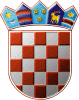     R E P U B L I K A  H R V A T S K A             ZADARSKA ŽUPANIJA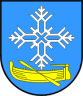 Sukladno članku 21. stavak 2. Zakona o javnoj nabavi broj 90/2011 objavljujemo: Registra ugovora o javnoj nabavi i okvirnih sporazumaza 2012. godinuR.br.Predmet UgovoraEv.broj nabaveBroj objaveVrsta provedenog postupkaIznos sklopljenog ugovora/OS-aDatum sklapanja ugovora/OS-aRok na koji je sklopljen ugovor/OSNaziv ponuditelja s kojim je sklopljen ugovor/OSKonačni datum izvršenja ugovoraKonačni iznos plaćen na temelju ugovora1.¸Izrada UPU-a Debra –jugNarudžbenica69.000,00 kn23.12.2012.12 mjeseciPro vila d.o.o.01.02.2013.69.000,00 kn2.Izrada UPU-a KogolišćaNarudžbenica64.000,0015.02.2012.12 mjeseciPro vila d.o.o.01.02.2013.64.000,00 kn3.Izgradnja dijela kanalizacijske mreže naselja Kukljica1/20122012/S 002-0079547Otvoreni postupak261.005,00 kn27.12.2012.15. ožujka 2013.Majpruz d.o.o.5. 03. 2013.261.005,00 knNapomena: Podaci iz registra ažurirani 05.05.2013.Napomena: Podaci iz registra ažurirani 05.05.2013.Napomena: Podaci iz registra ažurirani 05.05.2013.